NAME....................................................................... ADM NO.......... DATE............................. 					      SIGN.............................................231/3Biology paper 3(Practical)1 ¾ HRSDEC 2021.Kenya Certificate of Secondary Education 2021231/3Biology paper 3(Practical)TIME: 1 ¾ HRSINSTRUCTIONS TO CANDIDATESWrite your name and index number in the spaces provided at the top of this page.Answer all the questions in the spaces provided.For examiner’s use onlyYou are provided with powder Q and powder R.  Measure 10ml of distilled water and put it in a boiling tube. Put powder Q in the boiling tube, shake and make a solution. Label it solution Q. Measure 10ml of distilled water and put it in another boiling tube. Put powder R in the boiling tube, shake and make a solution. Label it solution R.Using the reagents provided carryout food tests on the two solutions to determine the food present in the two solutions.								( 8mks)b	 (i). Which of the two food substances should be included in a diet to protect a child suffering from kwashiorkor? 									(1mk)ii). Give a reason for your answer in b (i) above.					(1mk)C (i) Name two enzymes in the human body which digest the food substances found in the powder. 													(2mks)ii) State the organ from which each enzyme you have stated in c (i) acts.			(2mks)Observe the three photographs carefully and answer the questions that follow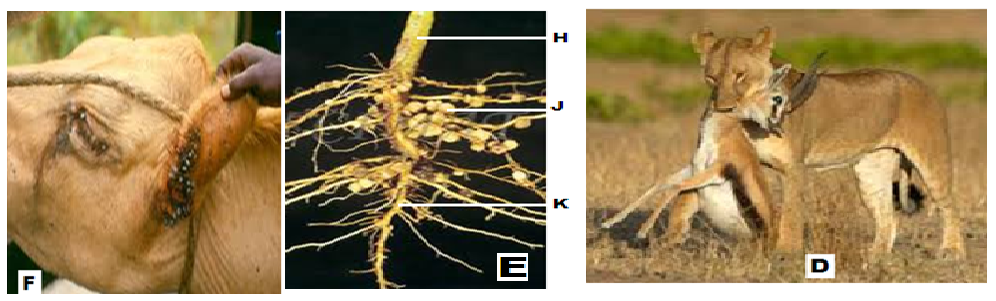 Identify the structures labeled H, J, and K					(3mks)Suggest the group of plant from which the root is obtained			(1mk)Explain the relationship found at point J					(4mks)Explain how the relationship benefits a farmer. 				(2mks)State one difference between the relationships in photographs D and F.		(1mk)Construct one food chain from the organisms in photograph D			(1mk)State two disadvantages of the relationship shown in photograph F			(2mks )The photographs below show a certain physiological process.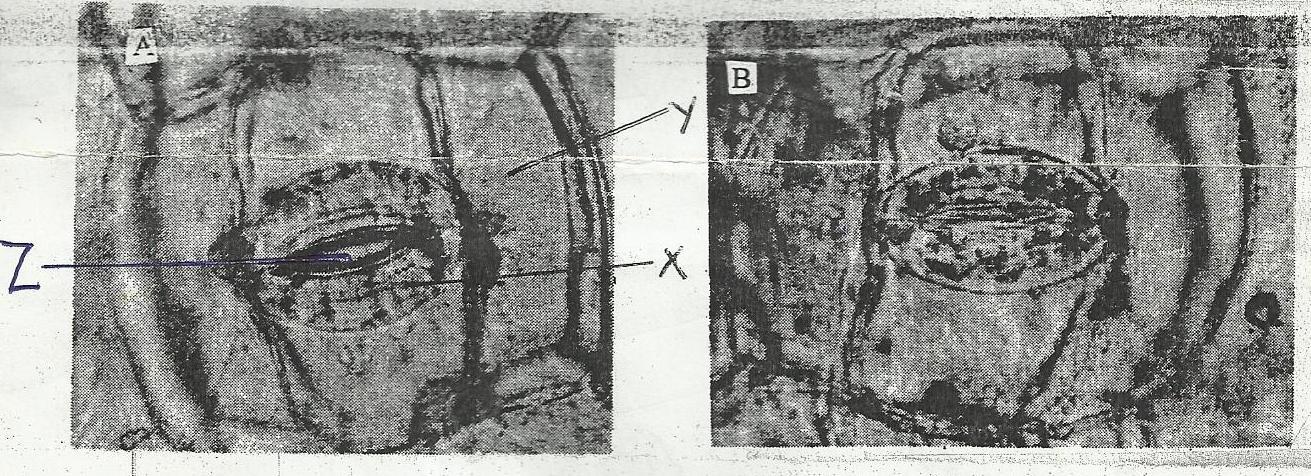 Name the physiological process shown by the photographs. 			(1Mark)Name cells X and Y. 								(2Marks)X  Y  How is cell X adapted to function? 						(2Marks)i) Name two substances that passes through part Z. 				(2Marks)ii) Describe the significance of the process shown by figure A. 			(2Marks)State three theories that explain the appearance of figure A and B.		(3Marks)QuestionMaximum scoreCandidate’s score113215312Total score40SolutionFoodProcedureObservationConclusionQQRR